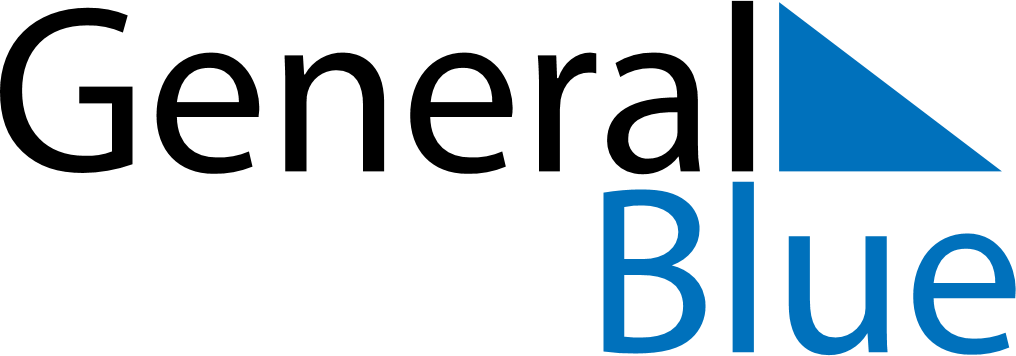 March 2020March 2020March 2020March 2020March 2020March 2020Saint BarthelemySaint BarthelemySaint BarthelemySaint BarthelemySaint BarthelemySaint BarthelemyMondayTuesdayWednesdayThursdayFridaySaturdaySunday12345678910111213141516171819202122Laetare Sunday232425262728293031NOTES